Information sheet Managing dryland salinity in south-west Western Australia
Image 1: Managing dryland salinity in south-west Western Australia
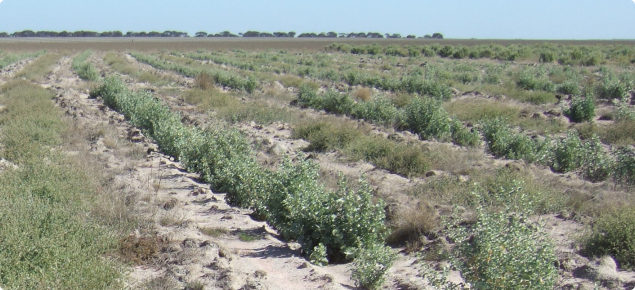 As stated on the Department of Primary Industry and Regional Development (DPIRD) website, managing dryland salinity provides many benefits, including increased productivity, reduced land degradation and protection of the landscape. Managing salinity – optionsNo active management Natural vegetation regeneration to protect ground from wind and water erosionSuitable for small areasLittle or no cost involvedSlow processErosion risk is highSalt build up and spread is likelyUse engineering optionsDependent on the option and siteSolutions work for many yearsCan capture water sources Requires extensive site assessment and detailed technical planningExpensive to implement, remove or changeDischarge may cause problemsEngineering solutions can be used for surface water management or subsurface water management.Plant based options Does not have effluent dischargeCan have commercial products Can change land use easilyRequires good managementNeed to monitor salinity levels and impact on vegetationPlant based options are used to adapt systems, prevent or contain salinity.                              
                                      Image 2: Saltland pastures in Western Australia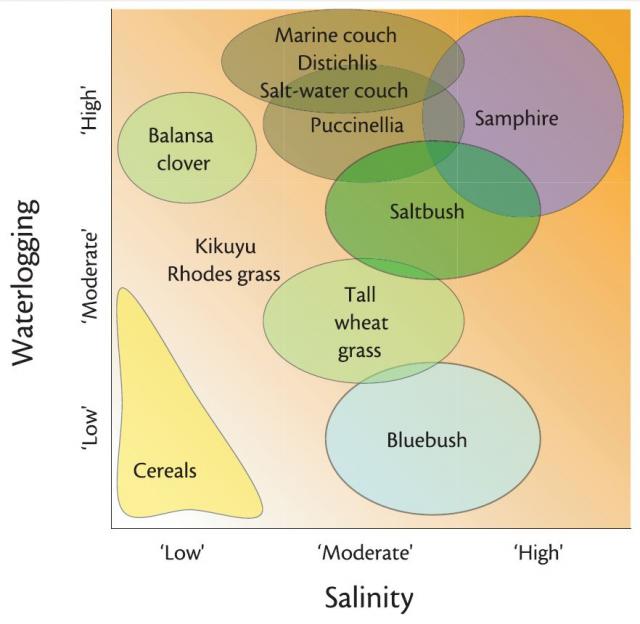 Innovative optionsInland saline aquacultureHarvesting salt and mineralsEnergy production Desalination Detailed information regarding these solutions can be found at: Managing dryland salinity in south-west Western Australia AcknowledgementReferencesDepartment of Primary Industries and Regional Development (11 May 2021) ‘Managing dryland salinity in south-west Western Australia’ available at <https://www.agric.wa.gov.au/soil-salinity/managing-dryland-salinity-south-west-western-australia> accessed on 10 August 2021ImagesImage 1 Department of Primary Industries and Regional Development (11 May 2021) ‘Managing dryland salinity in south-west Western Australia’ available at <https://www.agric.wa.gov.au/soil-salinity/managing-dryland-salinity-south-west-western-australia> accessed on 10 August 2021Image 2 Department of Primary Industries and Regional Development (17 May 2021) ‘Saltland Pastures in Western Australia’ available at <https://www.agric.wa.gov.au/soil-salinity/saltland-pastures-western-australia> accessed on 10 August 2021Surface water management Subsurface water management Grade banksBroad based banks Farm damsRoaded catchmentsGrassed waterwaysShallow reef basinsEvaporation basins Open deep drainsLeveed deep drainsPumping ground waterDesalination of ground waterSiphoning groundwaterRelief wells or boresEvaporation basinsAdaptation Prevention Containment Saltland pastures Salt tolerant shrubs and trees Deep rooted nonsaline perennial pasturesSalt tolerant shrubs and trees Deep rooted nonsaline perennial pasturesSalt tolerant shrubs and trees 